администрация ПОСТАНОВЛЯЕТ:1. Отменить постановление администрации МР «Печора» от 16.06.2022 № 1060 «О внесении изменений в постановление администрации МР «Печора» от 30.05.2022 № 931 «Об утверждении проекта межевания территории» с момента издания.2. Настоящее постановление вступает в силу со дня подписания и подлежит размещению на официальном сайте МР «Печора» и опубликованию в порядке, установленном для официального опубликования муниципальных правовых актов.Глава муниципального района – руководитель администрации                                                               В.А. Серов  ,,,,,,,,,попопопоАДМИНИСТРАЦИЯ МУНИЦИПАЛЬНОГО РАЙОНА «ПЕЧОРА»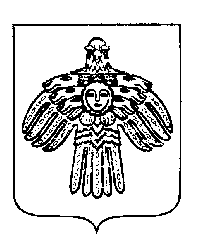 «ПЕЧОРА»  МУНИЦИПАЛЬНÖЙ  РАЙÖНСААДМИНИСТРАЦИЯ «ПЕЧОРА»  МУНИЦИПАЛЬНÖЙ  РАЙÖНСААДМИНИСТРАЦИЯ ПОСТАНОВЛЕНИЕШУÖМПОСТАНОВЛЕНИЕШУÖМПОСТАНОВЛЕНИЕШУÖМПОСТАНОВЛЕНИЕШУÖМ       27     июня   2022 г.г. Печора, Республика Коми	                                   № ___1103_	                                   № ___1103_Об отмене постановления администрации МР Печора от 16.06.2022 № 1060Об отмене постановления администрации МР Печора от 16.06.2022 № 1060Об отмене постановления администрации МР Печора от 16.06.2022 № 1060Об отмене постановления администрации МР Печора от 16.06.2022 № 1060